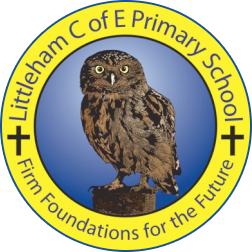 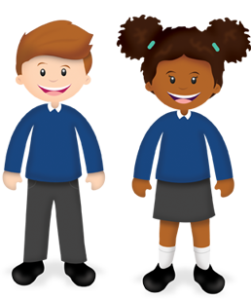 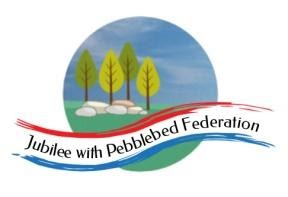 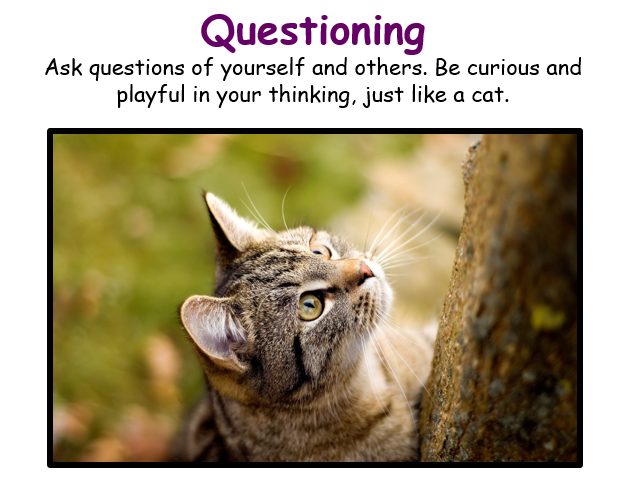 Year:Week beg:29/3/2021Lesson OneLesson TwoLesson ThreeLesson FourMondayScience ( Follow up from last week.Make a simple wet compass.Think about observations from last week. What did you notice? What worked well? Why? What didn’t work well? Why not? What would you change? Why? Think about choosing a variable to change, if you didn’t last week?Activity.Write up the experiment, including photos, drawings and observations.Get your heartrate up! Try some PE with Joe Wickshttps://www.youtube.com/watch?v=WhnRJbSNyfMMaths https://classroom.thenational.academy/lessons/adding-using-the-column-method-6wt64cEnglishhttps://classroom.thenational.academy/lessons/to-explore-expanded-noun-phrases-64r3ecTuesdayEnglish https://classroom.thenational.academy/lessons/to-explore-the-functions-of-fronted-adverbials-6dhpccMaths Spend some time working on your times tables you can do this using TT Rockstars or Hit the Button.https://www.topmarks.co.uk/maths-games/hit-the-buttonPETry some Yoga!Cosmic Kids – https://www.youtube.com/watch?v=VWIt7mVwbD0PSHEhttps://classroom.thenational.academy/lessons/food-glorious-food-64vkecEat Well Live Well Lesson 3WednesdayEnglish https://classroom.thenational.academy/lessons/to-explore-pronouns-75h38cMaths https://classroom.thenational.academy/lessons/subtracting-using-the-column-method-6xj32dSpellinghttps://classroom.thenational.academy/lessons/to-explore-word-class-68tkjcArtColourful Easter Bunnies (with cool glasses) Draw a bunny (or use the template). Split it into sections and fill each with a different pattern. If you want to you could cut it out and stick it onto coloured or painted paper. Add some funky glasses too – you could add foil, sequins or even feathers to them! 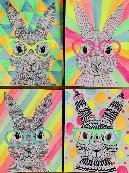 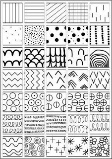 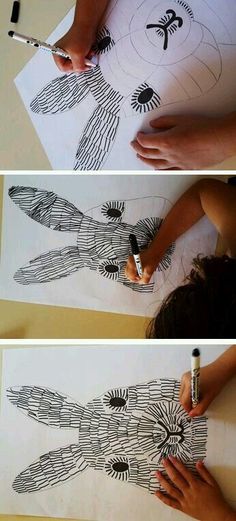 ThursdayEnglish https://classroom.thenational.academy/lessons/to-explore-relative-pronouns-74v62cMaths https://classroom.thenational.academy/lessons/short-multiplication-c8v64cICThttps://classroom.thenational.academy/units/web-page-creation-0205Today’s lesson is Think before you link.ICThttps://classroom.thenational.academy/units/web-page-creation-0205Today’s lesson is Think before you link.ReadingThis week I would like you to read for 20 minutes every day. You can read a book at home or you can access a book throughhttps://www.getepic.com/If you have not already logged in the code is: Jla6766Click on your character and explore the books in your AR band, have fun!ReadingThis week I would like you to read for 20 minutes every day. You can read a book at home or you can access a book throughhttps://www.getepic.com/If you have not already logged in the code is: Jla6766Click on your character and explore the books in your AR band, have fun!ReadingThis week I would like you to read for 20 minutes every day. You can read a book at home or you can access a book throughhttps://www.getepic.com/If you have not already logged in the code is: Jla6766Click on your character and explore the books in your AR band, have fun!ReadingThis week I would like you to read for 20 minutes every day. You can read a book at home or you can access a book throughhttps://www.getepic.com/If you have not already logged in the code is: Jla6766Click on your character and explore the books in your AR band, have fun!ReadingThis week I would like you to read for 20 minutes every day. You can read a book at home or you can access a book throughhttps://www.getepic.com/If you have not already logged in the code is: Jla6766Click on your character and explore the books in your AR band, have fun!